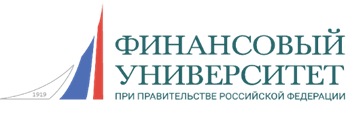 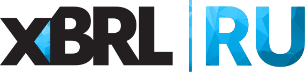 Уважаемые коллеги!Сообщаем о проведении семинара по теме: «Развитие электронного взаимодействия Банка России. Юридически-значимый обмен через Личный кабинет НФО» с участием сотрудника Департамента управления данными Банка России.Дата проведения семинара: 21 мая (вторник) в 19-00.
Место проведения: Финансовый университет при Правительстве РФ.Адрес: г. Москва, Ленинградский проспект, д. 51/1 (метро Аэропорт).Возможно дистанционное участие в семинаре.
На семинаре будут рассмотрены следующие вопросы: Личный кабинет в 2024 году: что нового?Внедрение МЧД при подписании электронных документов сотрудниками НФО. 1 сентября 2024 года окончание «переходного периода»: что дальше?Обратная связь от НФО: анализ основных проблем при работе с Личным и кабинетом и их оптимальные решения.«Что нам делать, если…?». Ответы на частые вопросы.Спикер:Беликова Анастасия Игоревна, начальник Управления развития инфраструктуры электронного обмена данными Департамента данных, проектов и процессов Банка России. Стоимость участия: 7 500 руб. Целевая аудитория: некредитные финансовые организации.Для пользователей АНО «Центр ИксБиАрЭл» на все семинары кафедры XBRL Финансового университета при Правительстве РФ предоставляется скидка: 10% (пользователь) или 20% (привилегированный пользователь).По итогам прохождения семинара слушатель получает электронный сертификат Финансового университета при Правительстве РФ об участии в семинаре.Для безналичного расчета компании выставляется счет-оферта, после семинара предоставляется Акт об оказании услуг.Регистрация на семинар: Светлана Карачарова, менеджер АНО «Центр ИксБиАрЭл», тел.: 8 (495) 699-43-94; karacharovass@xbrl.ru